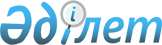 О присвоении наименования и переименовании некоторых организаций образования Западно-Казахстанской областиСовместное постановление акимата Западно-Казахстанской области от 14 декабря 2023 года № 317 и решение Западно-Казахстанского областного маслихата от 14 декабря 2023 года № 8-4
      Руководствуясь Законом Республики Казахстан "О местном государственном управлении и самоуправлении в Республике Казахстан", Законом "Об административно-территориальном устройстве Республики Казахстан" и постановлением Правительства Республики Казахстан от 5 марта 1996 года № 281 "Об утверждении Правил присвоения наименования аэропортам, портам, железнодорожным вокзалам, железнодорожным станциям, станциям метрополитена, автовокзалам, автостанциям, физико-географическим и другим объектам государственной собственности на территории Республики Казахстан, а также переименования, уточнения и изменения транскрипции их наименований и присвоения собственных имҰн лиц государственным юридическим лицам, юридическим лицам с участием государства" акимат Западно-Казахстанской области ПОСТАНОВЛЯЕТ и Западно-Казахстанский областной маслихат РЕШИЛ:
      1. Внести на рассмотрение Республиканской ономастической комиссии при Правительстве Республики Казахстан по переименованию и присвоению наименований следующим организациям образования Западно-Казахстанской области:
      1) коммунальному государственному учреждению "Основная средняя школа Жайық" отдела образования Акжаикского района управления образования акимата Западно-Казахстанской области" присвоение имени Сандибека Хаирова;
      2) коммунальное государственное учреждение "Федоровская общеобразовательная школа" отдела образования Теректинского района управления образования акимата Западно-Казахстанской области" в коммунальное государственное учреждение "Общеобразовательная школа имени Ғұмар Қараш" отдела образования Теректинского района управления образования акимата Западно-Казахстанской области";
      3) коммунальное государственное учреждение "Основная средняя школа Восход" отдела образования Теректинского района управления образования акимата Западно-Казахстанской области" в коммунальное государственное учреждение "Основная средняя школа Ақсоғым" отдела образования Теректинского района управления образования акимата Западно-Казахстанской области";
      4) коммунальное государственное учреждение "Подстепновская общеобразовательная школа" отдела образования Теректинского района управления образования акимата Западно-Казахстанской области" в коммунальное государственное учреждение "Общеобразовательная школа имени Сырым Датұлы" отдела образования Теректинского района управления образования акимата Западно-Казахстанской области";
      2. Государственному учреждению "Управление культуры, развития языков и архивного дела Западно-Казахстанской области" принять необходимые меры, вытекающие из данного совместного постановления и решения.
					© 2012. РГП на ПХВ «Институт законодательства и правовой информации Республики Казахстан» Министерства юстиции Республики Казахстан
				
      Аким области

Н. Турегалиев

      Председатель областного маслихата

М. Мукаев
